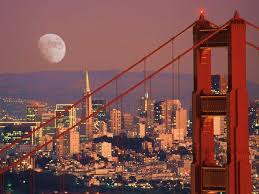 The OCB campus is located in Albany, CA, near Berkeley, Oakland and San Francisco.Our urban settingoffers easy accessto shops and publictransportation.Our services are provided at no cost to our participants.OCB is operated bythe California State Department of Rehabilitation (DOR). See back cover for more information on signing up for services.Visit OCB to learn how our program can benefit you.Please call OCB today for more information orto arrange a campus tour: 510-559-1200.EligibilityAn Individual may be eligible for services if the following two conditions are met:Has a visual impairment that makes it significantly difficult to be independent and to get or keep a job. Vocational rehabilitation services are needed to get, keep, or advance in a job. To find a counselor near you, contact the Blind Field Services (BFS) section at 916-558-5480 or email Blind.Services@dor.ca.gov.Blind Field Services maintains a core group of Counselors and Managers skilled in understanding the barriers people who are blind and visually impaired face in achieving meaningful employment and independence. Contact us today!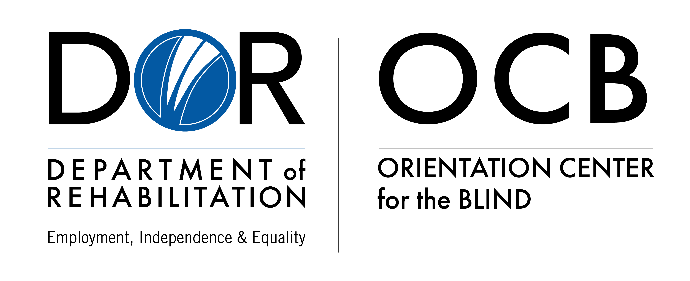 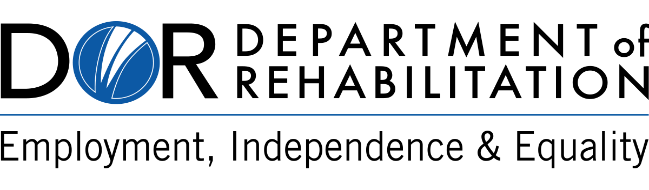 Orientation Center for the Blind___________________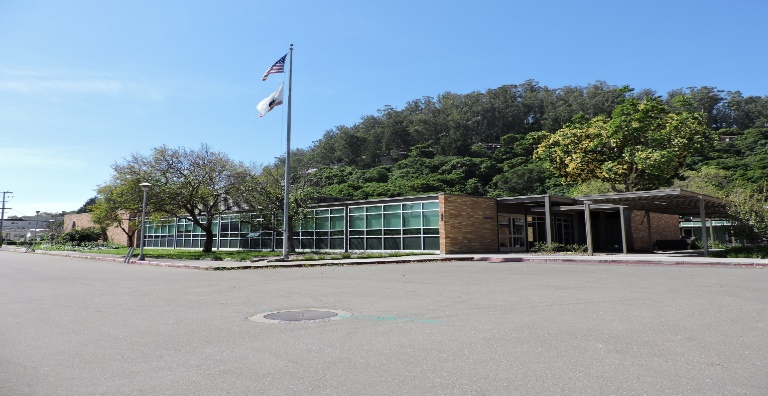 Established in current location in 1964 400 Adams StreetAlbany, CA 94706510-559-1200www.dor.ca.gov/Home/OCBocbinfo@dor.ca.govTraining & Assessment in:Independent travel, including Orientation and MobilityBraille (Unified English Braille)Non-visual skills such as money handling and personal note taking methodsComputer and related technologies including iPhoneDaily living skills, including cooking and organizationWork-readiness training and preparationAdjustment counselingFacts:Residential facilities for up to 20 participants while they receive immersion training servicesThe training is tailored to meet consumers’ individualized needs, and the average length of training is twelve weeks. Depending on the consumer’s progress, it may be determined to be appropriate to receive additional training.There is no cost to participants, such as tuition, lodging, or mealsNon-residential training options for local DOR consumersComprehensive work-behavior and skills assessment servicesAny Department of Rehabilitation consumer who is blind or severely visually impaired may be considered for participation400 Adams StreetAlbany, CA 94706510-559-1200www.dor.ca.gov/Home/OCBocbinfo@dor.ca.govProgram Overview:The California Department of Rehabilitation (DOR) established the Orientation Center for the Blind to assist individuals to adjust to vision disabilities by immersion in an environment that is respectful, knowledgeable, and empowering. Credentialed teachers, instructors, and qualified rehabilitation professionals provide a full range of classes and experiences individually tailored to assist each participant to reach their full potential for competitive integrated employment.